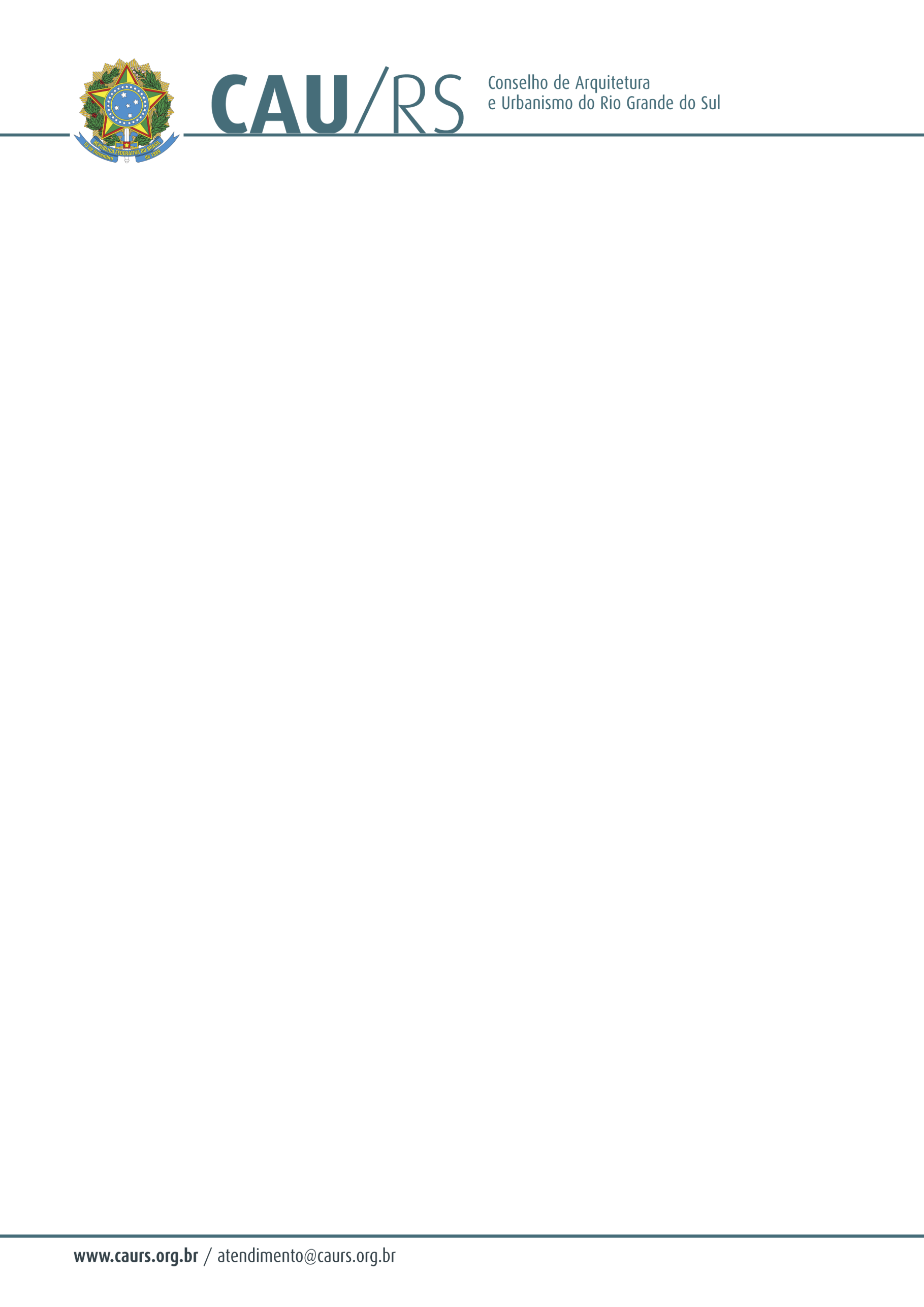 DELIBERAÇÃO DA COMISSÃO DE PLANEJAMENTO E FINANÇAS DO CAU/RS Nº 112/2013, DE 24 DE SETEMBRO DE 2013.Referente à coordenação do Evento promovido por esta Comissão.  A Comissão de Planejamento e Finanças do Conselho de Arquitetura e Urbanismo do Rio Grande do Sul, no uso das suas atribuições legais, reuniu-se no dia 24 de setembro de 2013 e DELIBEROU pela nomeação do Arquiteto e Urbanista Fausto Steffen, para coordenar o Evento promovido por esta Comissão, a ser realizado nos dia 30 de setembro e 01 e 02 de outubro de 2013, nesta cidade .Fausto Henrique SteffenCoordenador da Comissão de Planejamento e Finanças